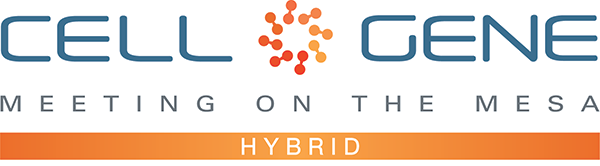 Dear Meeting on the Mesa Sponsors,Thank you for supporting ARM’s 2021 Meeting on the Mesa! We’re looking forward to engaging with you at the conference and via ARM’s social media channels.We hope that you’ll use this media kit to share your experiences at the Meeting on the Mesa via your personal Twitter and LinkedIn accounts. We also encourage you to share this kit with your colleagues who run your organization’s official social media channels. Leveraging social media can also help you and your organization maximize the number of meetings you can set up via the partnering software.We’ve included some suggested text for tweets and posts below to get you started – but feel free to draft your own! Remember to use the hashtag #CGMesa21 and tag the Alliance for Regenerative Medicine (@alliancerm on Twitter and @Alliance for Regenerative Medicine on LinkedIn). We’ve included a banner for the conference in this media kit that you can include with your posts.If you plan to share any video recordings from the Meeting on the Mesa, please contact Kaitlyn Dupont (kdupont@alliancerm.org) for prior approval.Finally, if you haven’t yet, make sure you’re following ARM to stay up to date on all the action. We’ll be live on social media throughout the meeting, and we have some exciting teasers we’ll be sharing in the weeks leading up.Twitter: @alliancerm (https://twitter.com/alliancerm)LinkedIn: Alliance for Regenerative Medicine (https://www.linkedin.com/company/802138)If you have any questions about this media kit, please reach out to Kaitlyn Dupont (kdupont@alliancerm.org).Whether you’re joining us in-person of virtually this year, we’re excited to bring you both the expert insights and extensive partnering opportunities the Meeting on the Mesa is known for.Warm regards,The ARM TeamSuggested Posts for Twitter & LinkedInFor more ideas on capitalizing on your social media presence during the meeting, check out our Mesa attendees media kit.Social Media Posts:Use the following banners with your Twitter and LinkedIn posts! Right click on the banner and click “Save as Picture.” You can also easily generate custom banners featuring your company’s logo – download our Sponsor media kit banners here for instructions.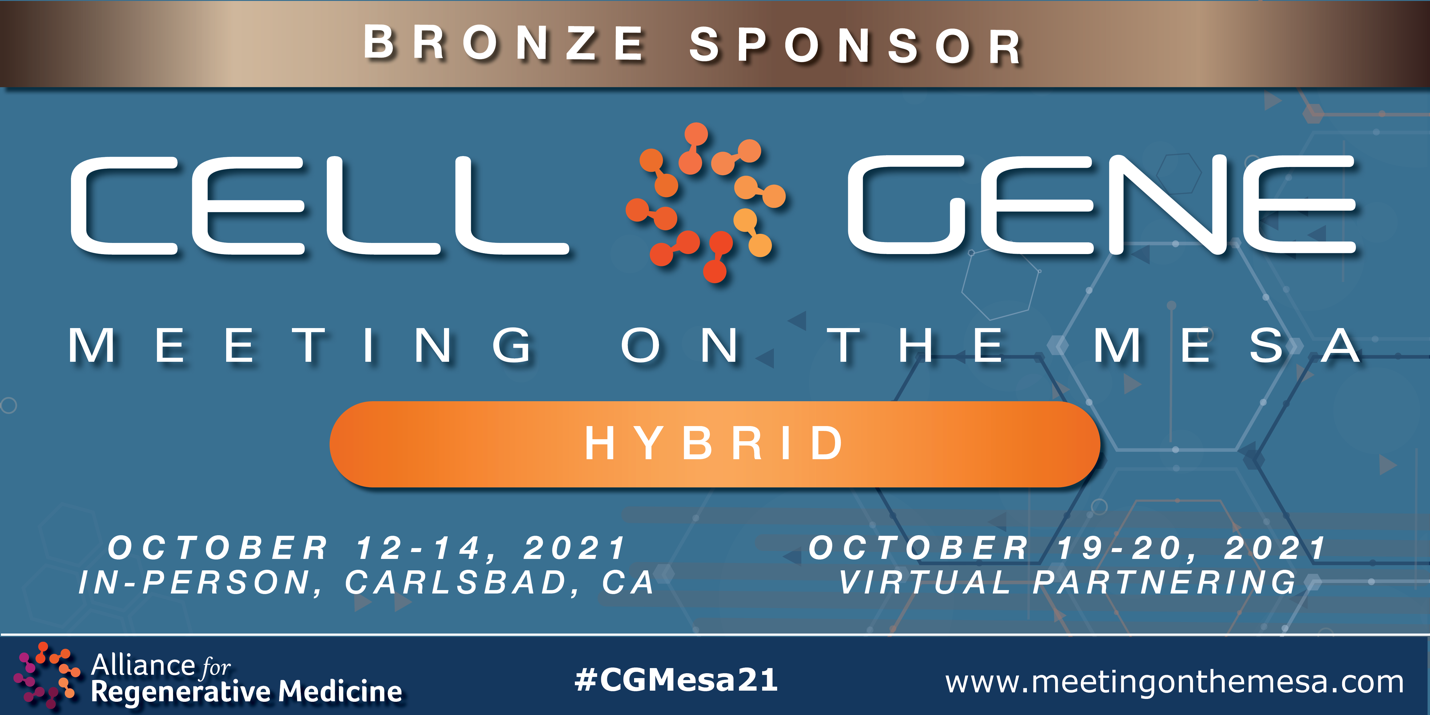 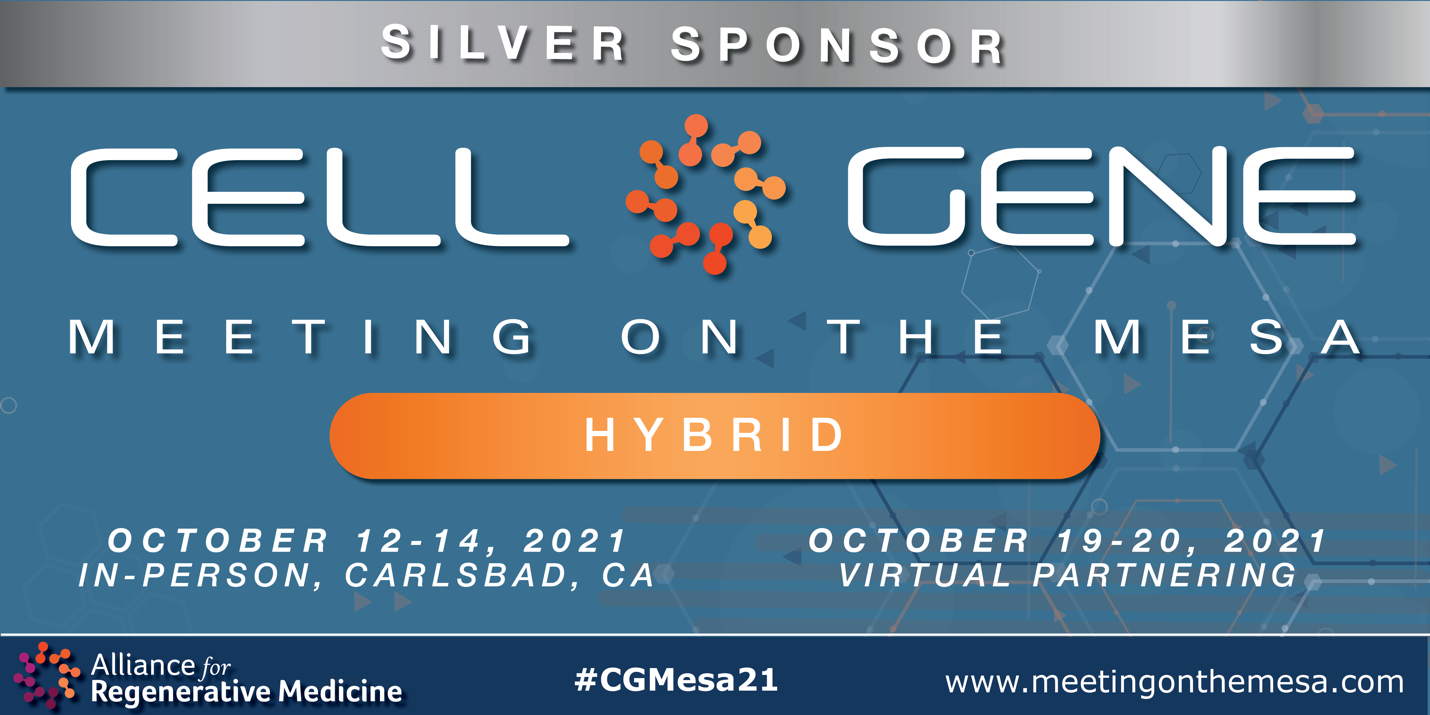 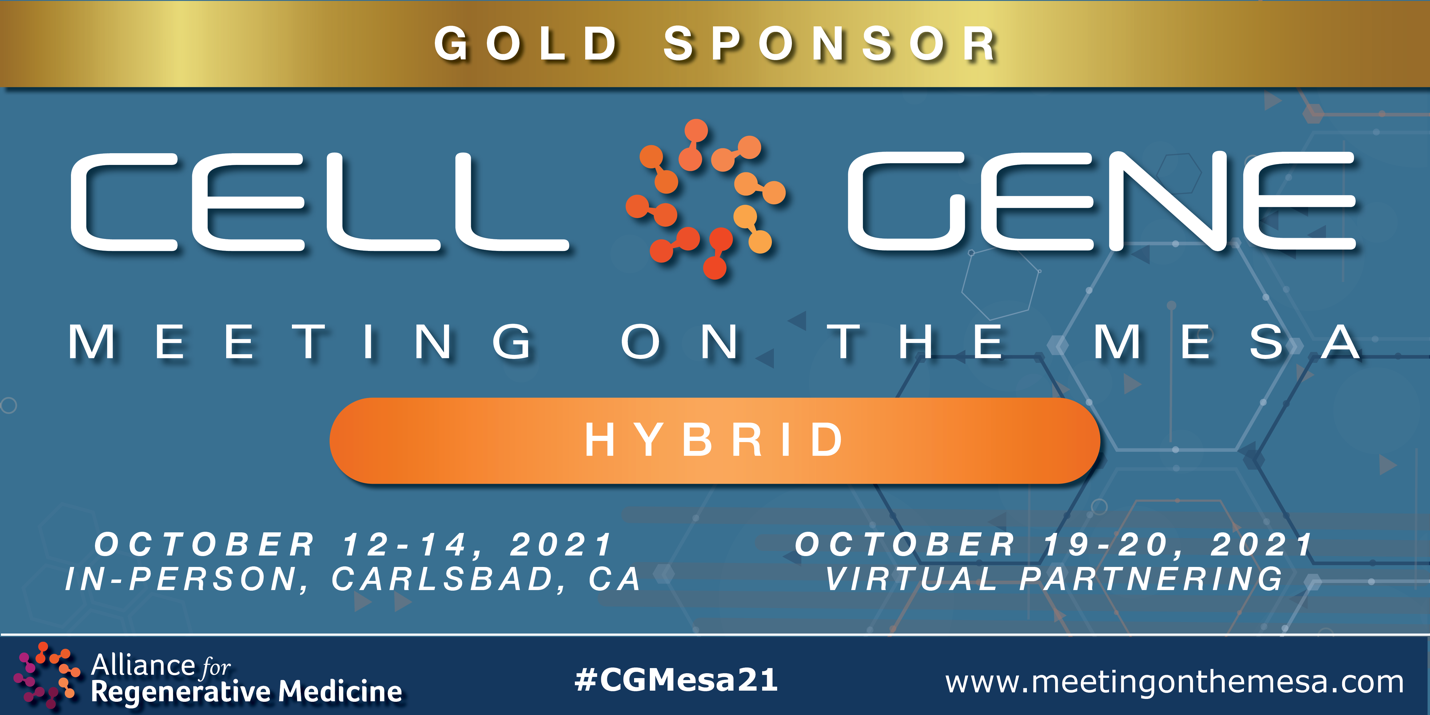 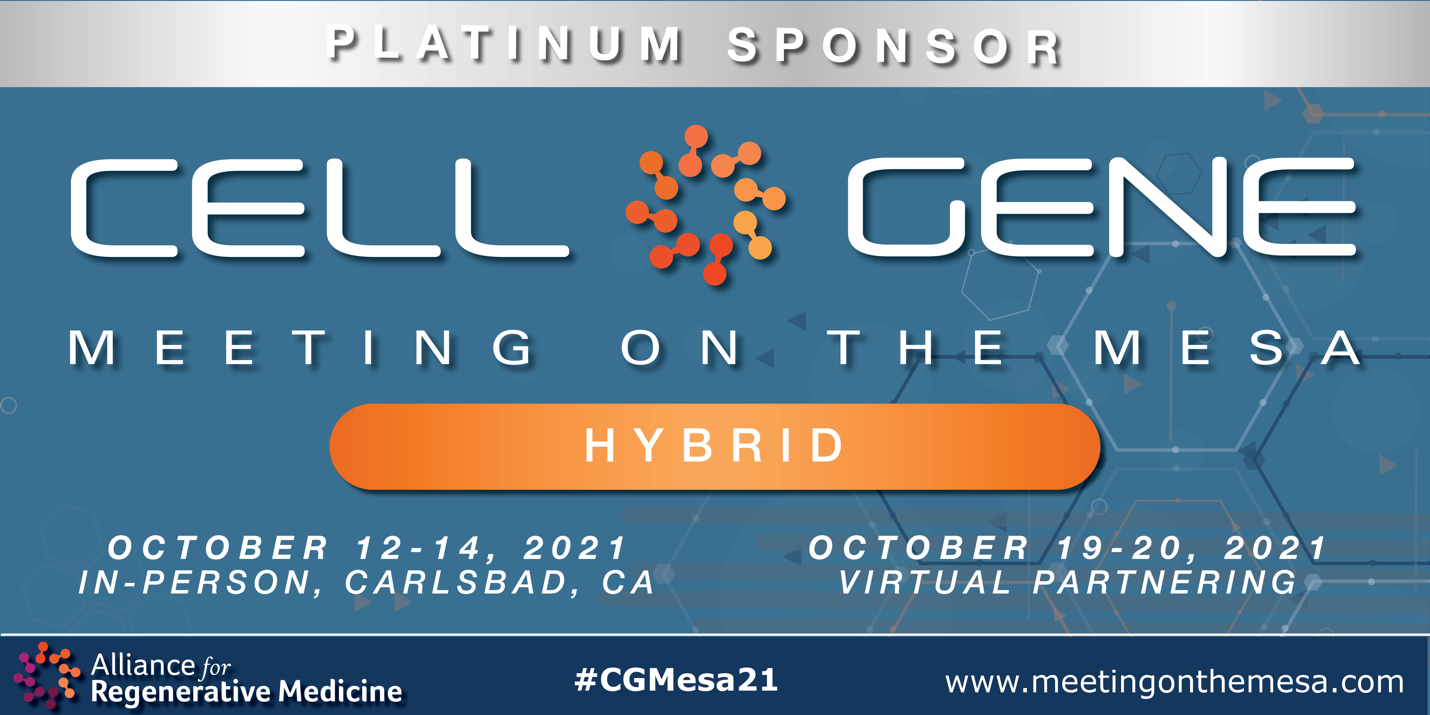 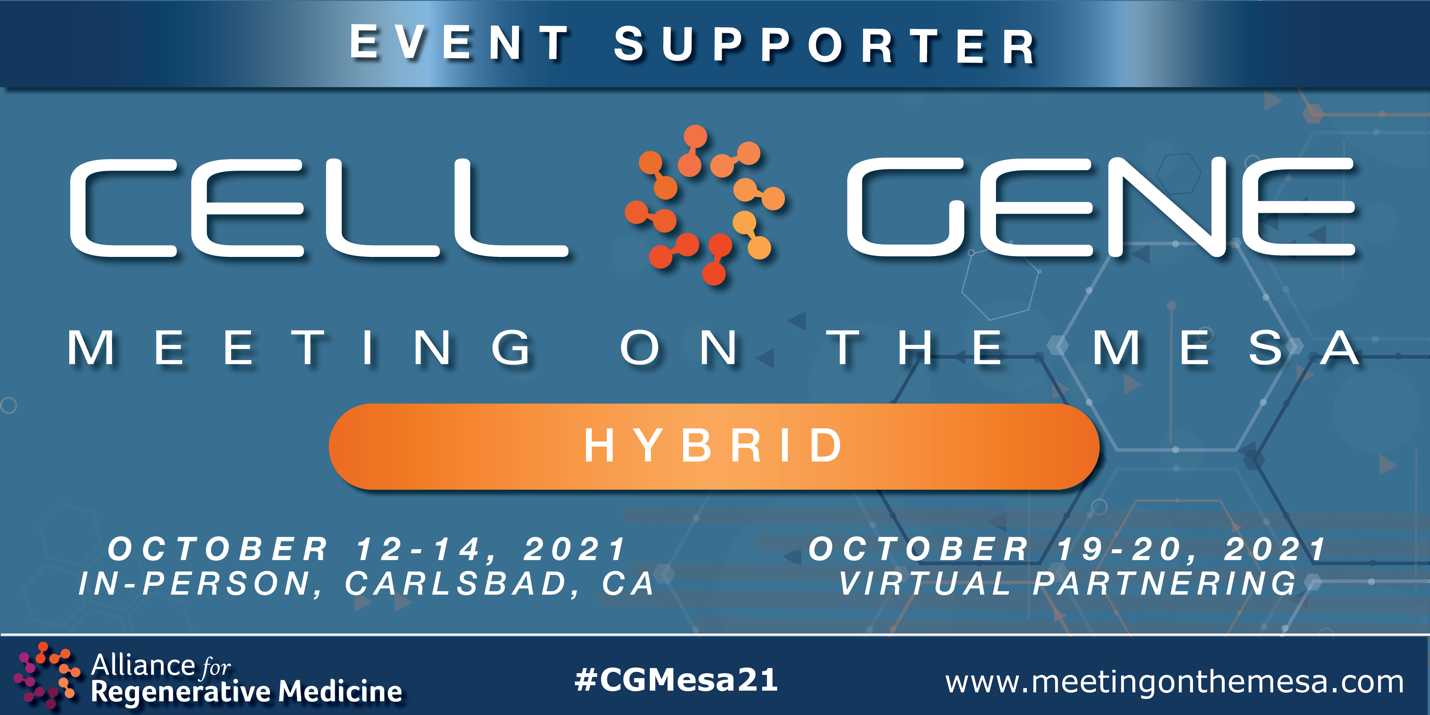 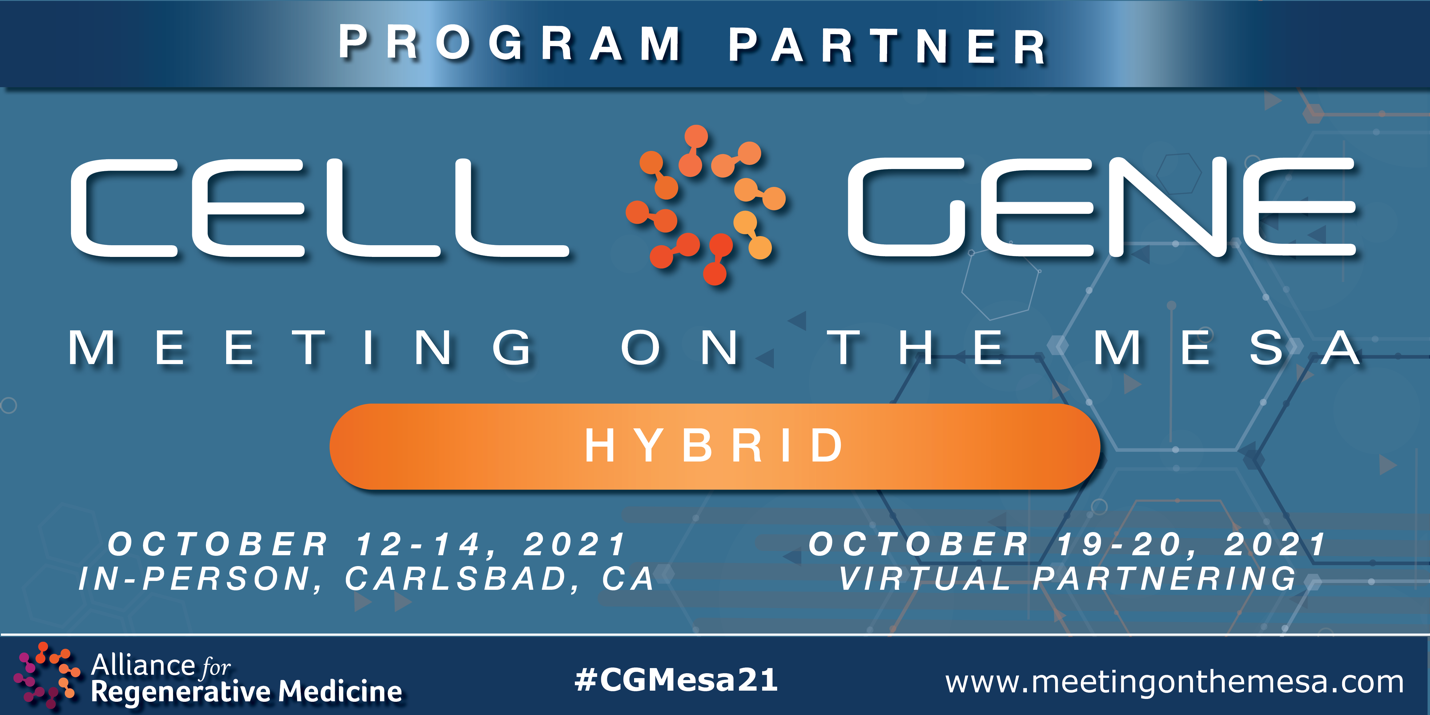 Email Signature Banners:Use the following banner in your email signature to let you colleagues, clients, and partners know that you’re attending! Right click on the banner and click “Save as Picture,” or download it here.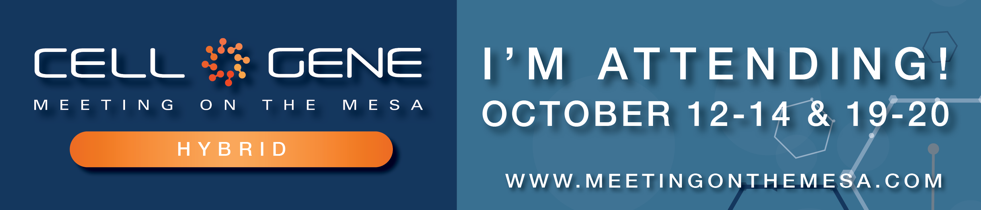 DateTwitterLinkedInOctober 4-8[X] days until @alliancerm’s #CGMesa21! The hybrid event includes in-person programming Oct. 12-14 & virtual partnering Oct. 19-20. Join the #cellandgenetherapy sector's foremost annual conference: https://meetingonthemesa.com/  [x] days until @Alliance for Regenerative Medicine’s 2021 Cell & Gene Meeting on the Mesa! Join me from October 12-14 for in-person programming & October 19-20 for two additional days of virtual partnering. This virtual event, bringing together senior executives & top decision-makers in the industry to advance the cutting-edge regenerative medicine and advanced therapies sector. For more information, visit https://meetingonthemesa.com/#CGMesa21 #RegenerativeMedicine #AdvancedTherapiesOctober 4-8[Company] is sponsoring @alliancerm’s #CGMesa21! 3,000+ virtual and in-person partnering meetings will take place Oct. 12-14 & 19-20 – register to set up a meeting with our team: https://meetingonthemesa.com/ [Company] is sponsoring the @Alliance for Regenerative Medicine’s Cell & Gene Meeting on the Mesa! Organizers are expecting 3,000+ virtual and in-person partnering meetings to be scheduled during the conference, which will take place October 12-14 and 19-20. The partnering system is open – set up a meeting with our team now! For more information, visit https://meetingonthemesa.com/#CGMesa21 #RegenerativeMedicine #AdvancedTherapiesOctober 11Excited for Day 1 of @alliancerm’s Cell & Gene Meeting on the Mesa tomorrow! Check out the exciting line up of in-person and online content during this hybrid conference: https://meetingonthemesa.com/ #CGMesa21Excited for Day 1 of the @Alliance for Regenerative Medicine’s Cell & Gene Meeting on the Mesa tomorrow! This meeting brings together senior executives & top decision-makers to advance this cutting-edge sector. Check out the exciting line up of in-person and virtual content from key policymakers, industry, and more: https://meetingonthemesa.com/#CGMesa21 #RegenerativeMedicine #AdvancedTherapiesOctober 12-14Good morning fellow conference attendees! Day 1 of @alliancerm’s Cell & Gene Meeting on the Mesa is underway. Looking forward to seeing everyone [virtually/in-person] this week! Check out our virtual exhibit booth [link]: #CGMesa21Good morning fellow conference attendees! Day 1 of the @Alliance for Regenerative Medicine’s Cell & Gene Meeting on the Mesa is underway. Looking forward to seeing everyone [virtually/in-person] this week! Check out our booth at the virtual exhibit hall: [link]

#CGMesa21 #RegenerativeMedicine #AdvancedTherapiesOctober 12-14Kick off Day [x] of @alliancerm’s Cell & Gene Meeting on the Mesa right! Tune in for exciting on-demand expert insights on [panel title] – sponsored by [company]: [link] #Mesa20Kick off Day [x] of @Alliance for Regenerative Medicine’s Cell & Gene Meeting on the Mesa right! Tune in for expert insights on [panel title]. The panel is sponsored by [company] and will be available on demand all week!#CGMesa21 #RegenerativeMedicine #AdvancedTherapiesOctober 12-14[Company] is a proud sponsor of @alliancerm’s Cell & Gene Meeting on the Mesa! Our team is available – check out the partnering system & request a meeting today! #CGMesa21[Company] is a proud sponsor of @Alliance for Regenerative Medicine’s Cell & Gene Meeting on the Mesa! Our team is available – check out the partnering system and request a meeting to learn how we can work together!#CGMesa21 #RegenerativeMedicine #AdvancedTherapiesOctober 19Virtual partnering dayWe’re back online for @alliancerm’s #CGMesa21! With two days of virtual partnering, there’s still time to schedule a meeting with our team: https://meetingonthemesa.com/We’re back online for @Alliance for Regenerative Medicine’s Cell & Gene Meeting on the Mesa! With two days of virtual partnering, there’s still time to schedule a meeting with our team: https://meetingonthemesa.com/#CGMesa21 #RegenerativeMedicine #AdvancedTherapiesOctober 20Virtual partnering dayIt's the final day of virtual partnering at @alliancerm's #CGMesa21. Thank you to everyone who made this conference a success! Recordings are available online if you missed any of the insightful content: https://meetingonthemesa.com/ It’s the final day of virtual partnering at @Alliance for Regenerative Medicine’s Cell & Gene Meeting on the Mesa! Thank you to the presenters, organizers, and to our fellow attendees for making this conference a success! Recordings are available online if you missed any of the insightful content: https://meetingonthemesa.com/#CGMesa21 #RegenerativeMedicine #AdvancedTherapies